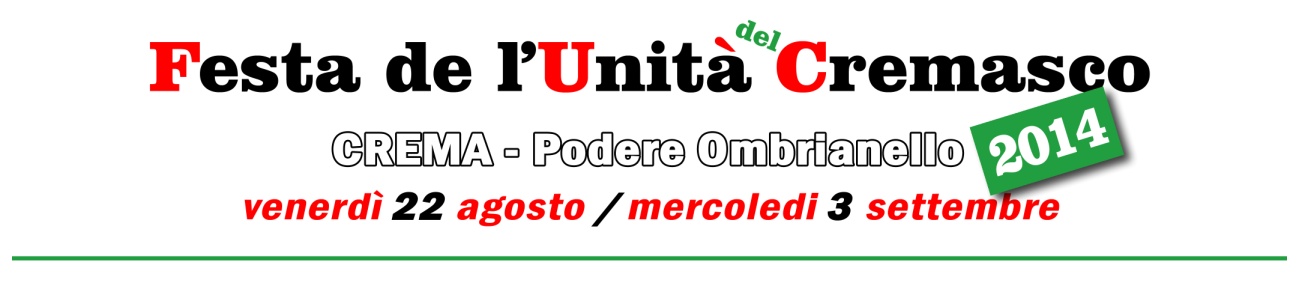 MARTEDI’ 2 SETTEMBREIn FestaErik Sigma. Torna tra la gente The Mentaloidcon le sue suggestioni psicologichee la sua comicità surrealeBaleraNon potevano mancare ad Ombrianello,Franco & Valeriana con la loro musicae la loro simpatiaMilonga di Santa CrusLa Milonga ospita la “Compagnia del tango”di CremonaTrame di Terra  (in caso di maltempo nel Salone dibattiti) Israele e Palestina, convivenza (im)possibile?Le ragioni degli uomini, i torti della politica Suzanne Bino australiana figlia di sopravvissuti all’Olocausto, emigrata a IsraeleMassimo Rossi presidente ass. Vento di Terra Ong.Eric Salerno giornalista inviato speciale in Medio Oriente.Simona Sermoneta rete E.C.O. Ebrei Contro l’OccupazioneKhader Tamimi presidente Comunità Palestinese di Lombardia.coordina Emanuele Giordana, giornalistaBirroteca rock ore 22Maria Antonietta.In apertura: Capre a sonagliSpazio dibattiti ore 18 a cura della Fondazione “Paolo Zanini”“Nuove province ed Expo:due opportunità da rilanciare”.Assemblea degli amministratori PDdella provincia di Cremona.Sarà presente il neo sindaco di CremonaGianluca GalimbertiIl Giardino dei Bambini a cura de “La Casa sull’Albero”Pittura collettiva su telaCOLDIRETTI – Ogni sera mercato di Campagna AmicaGli agricoltori di Coldirettipropongono i frutti della nostra agricoltura: genuinità a km zero, origine garantita, sicurezza ogm-free, bontà e qualità made in Crema e made in Cremonail programma completo su www.pdcremona.it/feste Per INFO: info@pdcrema.it / 0373.200812